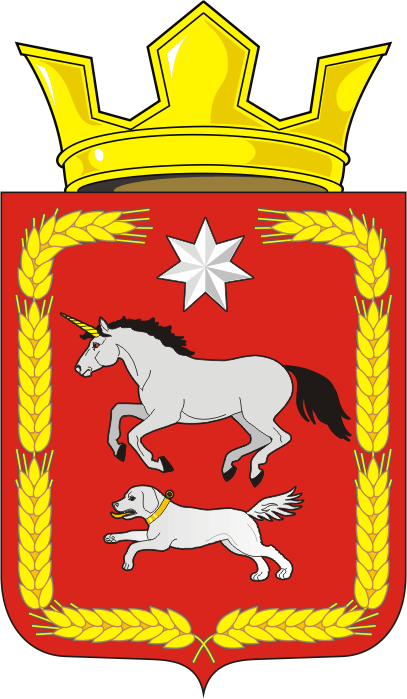 АДМИНИСТРАЦИЯ КАИРОВСКОГО СЕЛЬСОВЕТАСАРАКТАШСКОГО РАЙОНА ОРЕНБУРГСКОЙ ОБЛАСТИП О С Т А Н О В Л Е Н И Е____________________________________________________________________11.04.2023                            с. Каировка                                        № 24-пО благоустройстве и санитарном состояниинаселенных пунктов муниципального образования Каировский сельсоветНа основании Положения «О благоустройстве, озеленении  и санитарном состоянии населенных пунктов» и в  целях наведении порядка на придомовых территориях, общественных местах и производственных участках1. Утвердить мероприятия по благоустройству, санитарному состоянию и озеленению сел сельсовета согласно приложения №1.2. Объявить с 14 апреля по 13 мая 2023 г. месячник по благоустройству, озеленению и наведению санитарного порядка в селах сельсовета.3. Руководителям учреждений, независимо от форм собственности, домовладельцам  населенных пунктов с 14 апреля организовать работы по санитарной очистке, благоустройству и озеленению закрепленных и прилегающих территорий.4. Создать санитарную комиссию согласно приложения №2. 5. Настоящее постановление вступает в силу после дня его подписания и подлежит размещению на официальном сайте сельсовета.6. Контроль за выполнением данного постановления оставляю за собой.Глава сельсовета:                                                                     А.Н.ЛогвиненкоРазослано: прокуратуре района, членам комиссии, руководителям учреждений, в делоПриложение № 1										к постановлениюадминистрации Каировского сельсовета										от 05.04.2022   №22-п Мероприятияпо благоустройству, санитарному состоянию и озеленению селКаировского сельсоветаПриложение № 2к постановлениюадминистрацииКаировского сельсоветаот 11.04.2023 № 24-пСоставсанитарной комиссии     Логвиненко Алексей Николаевич -		председатель комиссии,								глава сельсовета     Кокорина Дарья Алексеевна    -                 секретарь комиссии,						                  специалист администрацииЧлены комиссии:     Михайлов Алексей Иванович   -                     староста с.Екатериновка     Щербаков Тимофей Викторович  -                 староста д.Ладыгино     Аброськин Владимир Афанасьевич  -            староста д. Назаровка      Шутова Валентина Михайловна   -                 староста д. Смочилино     Лебедева Лидия Петровна   -                           староста д. Нехорошевка      Бобров Александр Александрович -             депутат по избирательному                                                                               округу №2     Тонова Светлана Яковлевна  -                       депутат по избирательному                                                                               округу №1     Бочкарева Татьяна Александровна   -            специалист администрации     Сметанина Ольга Михайловна             -         специалист по ПВУ№      Наименование  мероприятийСрокиОтветственные1Провести аппаратное совещание при главе сельсовета с участием руководителей учреждений по вопросу проведения месячника по санитарной очистке и благоустройству территории сельсовета.Проведение рейдов по санитарной очистке сел сельсовета, выявлению и предотвращению несанкционированных свалок, нарушений11.04.2023Администрация сельсовета2Вопрос проведения месячника по санитарной очистке и благоустройству территории сельсовета рассмотреть на собраниях гражданапрельАдминистрация сельсовета3Проведение рейдов по санитарной очистке сел сельсовета, выявлению и предотвращению несанкционированных свалок, нарушенийпостоянноАдминистративная комиссия, санитарная комиссия4Провести разъяснительную работу с жителями сел в зонах возможного затопления.апрельАдминистрация сельсовета5В период паводка усилить контроль за качеством питьевой воды на территории сельсовета, провести совместные проверки состояния  охранных санитарных зон водозаборовапрель -майАдминистрация сельсовета, санитарная комиссия6Проведение экологических субботников по очистке территорий учреждений и производственных объектов и содержание их в надлежащем видеапрель,сентябрьАдминистрация сельсовета,Руководители организаций, учреждений (по согласованию)7Проведение работ по благоустройству кладбищ сельсоветаапрель - июньАдминистрация сельсовета 8Проведение противопожарных мероприятий по границам населенных пунктов сельсовета, устройство противопожарных минерализованных полос и др.май - сентябрьАдминистрация сельсовета9Проведение информационно-просветительской, разъяснительной работы с населением муниципального образования по вопросам реализации новой системы обращения с ТБО в течение всего периодаАдминистрация сельсовета10Вручение памяток населению по соблюдению санитарного состояния, благоустройства придомовой территории.апрель -майАдминистрация сельсовета, санитарная комиссия11Проведение ремонта дорожного полотна на улицах сёл сельсоветаиюнь-августАдминистрация сельсовета12Благоустройство территории военно-мемориальных объектов (памятников, памятных знаков - очистка территории от мусора, проведение ремонтно-восстановительных работ)апрель -майАдминистрация сельсовета, Руководители учреждений13Благоустройство территории детских площадок на территории сельсовета (в с.Екатериновка установка элементов новой детской игровой площадки в рамках проекта инициативного бюджетирования)май - июньАдминистрация сельсовета14Проведение работ по уничтожению карантинной и сорной растительности, дикорастущей конопли на территории сёл сельсоветаиюнь-августАдминистрация сельсовета, руководители организаций, учреждений сельсовета (по согласованию),15Проведение воспитательных  мероприятий экологической направленности: викторин, уроков экологии, выставок, экскурсий, конкурсов сочинений, рефератов, детских рисунков и т.п., посвященных проблемам сохранения природы родного края постоянноДиректора школ, СДК, Зав. филиалами библиотек(по согласованию)